Ameen Mohammed Salih Ameenالاسم المستخدم لنشرالبحوث حسب الكوكل سكولر ameen.mohammed@coeng.uobaghdad.edu.iqالايميل الرسميمدرس  دكتورالدرجة العلمية1-Minimizing the principle stresses of power housed Rock-Fill dams using control turbine running units: Application of Finite Element Method2- A Systematic Operation Program of a Hydropower Plant Based on Minimizing the Principal Stress: Haditha Dam Case Study 3- Water Flow Stabilization Using Submerged Weir for Draft Tube Reaction Hydraulic Turbine 4- Three-Dimensional Seismic Response Analysis for a Rock fill Dam البحوث المنشورةالاتجامهات البحثيةلا يوجدكتب ومؤلفاتلا يوجدرسائل الماجستير التي اشرف عليهالا يوجداطاريح الدكتوراة التي اشرف عليها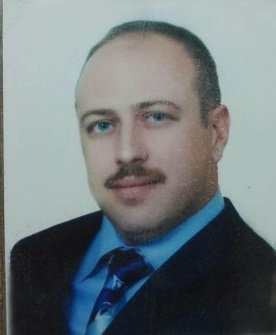 الاسم الثلاثي واللقب امين   محمد صالح امين العمادي